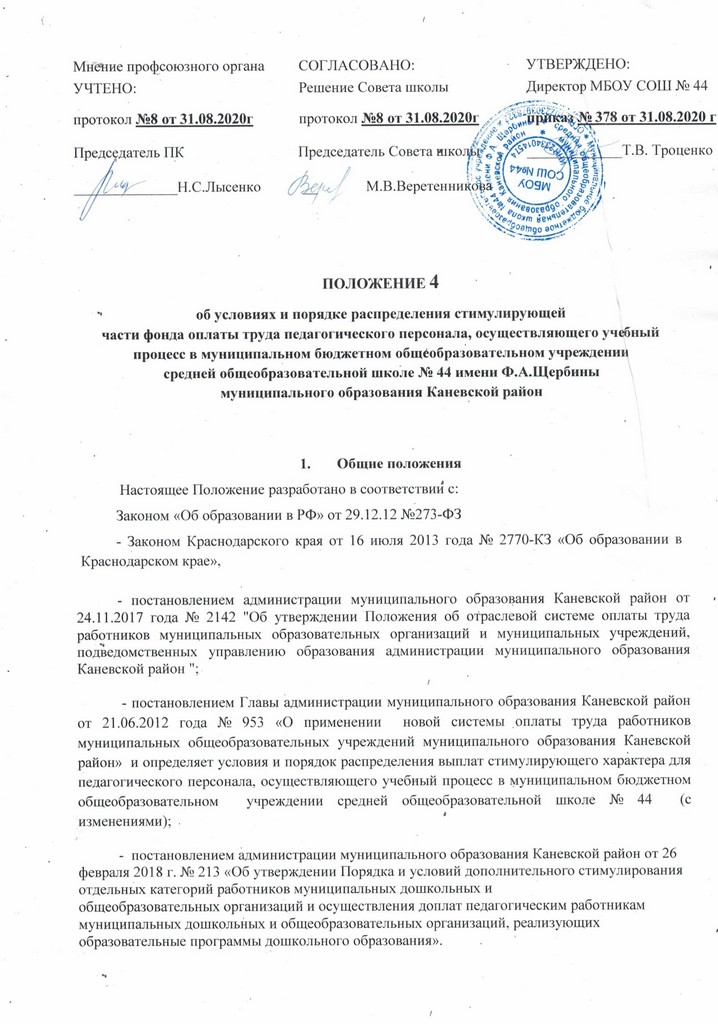            Стимулирующая часть фонда оплаты труда предназначается для усиления мотивации педагогического персонала, осуществляющего учебный процесс, в создании условий и повышения качества образовательного и воспитательного процесса, развития творческой активности и инициативы в области инновационной деятельности, современных образовательных технологий, индивидуальных достижений обучающихся. В процедуре установления стимулирующих выплат участвует экспертная комиссия по распределению выплат с учетом мнения выборного органа первичной профсоюзной организации.Порядок и условия установления выплат стимулирующего характераВыплаты стимулирующего характера производятся за счёт и в пределах стимулирующей части фонда оплаты труда педагогического персонала, осуществляющего учебный процесс. Сумма, выплачиваемая одному работнику,  максимальными размерами не ограничивается.В Учреждении устанавливаются следующие виды выплат стимулирующего характера:повышающий коэффициент к окладу (должностному окладу), ставке заработной платы за квалификационную категорию;стимулирующая надбавка к окладу (должностному окладу), ставке заработной платы за почетное звание;  стимулирующая надбавка за выслугу лет;- стимулирующая надбавка за интенсивность и высокие результаты работы;- премии.3. Повышающий коэффициент к окладу (должностному окладу), ставке заработной платы за квалификационную категорию устанавливается с целью стимулирования работников к профессиональному росту путём повышения профессиональной квалификации и компетентности. Размеры повышающего коэффициента:0,25 - при наличии высшей квалификационной категории;0,15 - при наличии первой квалификационной категории;0,05 - при наличии второй квалификационной категории.3.1. Повышающий коэффициент за квалификационную категорию распространяется на часы внеурочной деятельности для реализации программы федерального государственного образовательного стандарта.3.2. Повышающий коэффициент к окладу (должностному окладу), ставке заработной платы, часам внеурочной деятельности устанавливается на период установления квалификационной категории.4. Стимулирующая надбавка к окладу (должностному окладу), ставке заработной платы за почетное звание устанавливается работникам, которым присвоено почётное звание при соответствии почётного звания профилю педагогической деятельности.4.1. Повышающий коэффициент – 0,075 устанавливается за почётное звание «Заслуженный учитель РФ», «Заслуженный учитель Кубани», «Отличник народного просвещения», «Почётный работник образования РФ», «Заслуженный преподаватель», «Заслуженный работник физической культуры и спорта Кубани», «Заслуженный работник физической культуры», «Народный учитель». При наличии у работника нескольких званий повышающий коэффициент применяется по одному из имеющихся оснований, имеющему наибольшее значение.Размер выплат по повышающему коэффициенту к окладу (должностному окладу), ставке заработной платы определяется путем умножения оклада работника на повышающий коэффициент.Применение повышающего коэффициента не образует новый оклад (должностной оклад), ставку заработной платы и не учитывается при исчислении иных стимулирующих выплат.           7. Стимулирующая надбавка за выслугу лет устанавливается работникам в зависимости от стажа педагогической работы. Размер стимулирующей выплаты за выслугу лет определяется в процентах к ставке заработной платы:при выслуге лет от 1 года до 5 лет	-5% при выслуге лет от 5 лет  до 10 лет	-10% при выслуге лет от 10 лет	-15% 8.В МБОУ  СОШ № 44 устанавливаются следующие выплаты за интенсивность, качество и результативность выполняемой работы: за качество воспитательной работы:9. Стимулирующая доплата молодым специалистам         В учреждении может быть установлена стимулирующая доплата молодым специалистам -работникам с оконченным средним или высшим профессиональным образованием в возрасте до 35 лет, и имеющим стаж педагогической работы до 5 лет включительно:при наличии педагогического стажа до 3 лет включительно - до 3 000 рублей;при наличии педагогического стажа от 3 до 5 лет включительно - до 1 500 рублей.Мониторинг и оценка результативной деятельности учителей школы (в дальнейшем Мониторинг и оценка) производится учителем, с последующим согласованием с администрацией и профсоюзным комитетом школы. В системе Мониторинга и оценки учитываются результаты учебно-воспитательной работы, полученные в рамках  внутришкольного, районного,  краевого  уровня и РФ, согласно представленным подтверждающим документам Учитель составляет итоговый Оценочный лист, отражающий показатели результативности и интенсивности труда, за личной подписью работника, председателя МО, представителя администрации.Оценочные листы педагогических работников рассматривается на заседании Совета школы и профсоюзного комитета. После составления, подписания и согласования Протоколов издается приказ  по школе об установлении стимулирующих доплат для  каждого учителя  школы  ежемесячно или ежеквартально или раз в полугодие. 10. Порядок и условия выплат отдельным категориям работников.       В МБОУ СОШ № 44 осуществляется дополнительное ежемесячное стимулирование   педагогических работников, ведущих учебный процесс (учителей), согласно  дополнительному объему средств для стимулирования отдельных категорий работников, исходя из фактически отработанного учителем времени в календарном месяце по основному месту работы и по основной должности.     При занятии штатной должности в полном объеме (не менее одной ставки) выплата устанавливается из расчета 3000 рублей в месяц. Работникам, выполняющим объем работы менее нормы рабочего времени за ставку заработной платы, денежная выплата осуществляется пропорционально отработанному времени.     Размер надбавок и доплат, включая надбавки и доплаты за совмещение должностей (профессий) и другие выплаты компенсационного и стимулирующего характера, установленных согласно дополнительному объему работ, исчисляется без учета денежных выплат, установленных настоящим Порядком.     Выплата является составной частью заработной платы работника и производится в сроки, установленные для выплаты заработной платы.                 11 . Доплаты за выполнение функций классного руководителя:ежемесячно 5000 (пять тысяч) рублей за классное руководство в одном классе, но не более двух выплат одному педагогу при условии осуществления классного руководства в двух и более классах     из федерального бюджета (постановление Правительства от 04.04.2020 № 448).
12. Стимулирующая доплата  классным руководителям  за организацию работы с учащимися 
- доплата выплачивается педагогическим  работникам, на которых  возложена  функция классного руководителя  приказом директора по МБОУ СОШ № 44;
-список педагогических работников, осуществляющих классное руководство, утверждается приказом директора МБОУ СОШ № 44;
-размер доплат классным руководителям за организацию работы с учащимися устанавливается из расчета 3000 руб.  в месяц в классе с наполняемостью 14 человек и более,
-в классах, наполняемость  которых меньше установленной, уменьшение сумм доплат  производится пропорционально  численности обучающихся;
-в случае, если на педагогического работника возложены функции классного руководителя  в двух и более классах, соответствующие доплаты выплачиваются за работу с учащимися в каждом классе;
-размер доплат классным руководителям за организацию работы с учащимися устанавливается исходя из наполняемости классов по состоянию на 1 января и 1 сентября текущего финансового года. В случае изменения численности учащихся в классе в течение указанных периодов размер доплат не изменяется.  12.  Премирование 1. В Учреждении устанавливаются следующие виды премий:-премия  по итогам работы за период (месяц, квартал, полугодие, год); - премия за качество выполняемых работ;- премия к празднованию Дня учителя – до 5000 руб.;- премия в связи с юбилейной датой педагогической деятельности (25 лет, 30 лет, 35 лет, 40 лет, 45 лет) – до 5000 руб.;- премия в связи с юбилейным Днём рождения (50 лет, 55 лет, 60 лет) – до 5000 руб.1.1 Премия по итогам работы за период (месяц, квартал, полугодие, год) выплачивается с целью поощрения работников за общие результаты труда  по итогам работы. При наличии экономии фонда оплаты труда, премирование может осуществляться в декабре при завершении финансового года по итогам работы за календарный год. При премировании учитывается:- проведение качественной подготовки и проведения мероприятий, связанных с уставной деятельностью учреждения;-  участие  в выполнении важных работ, мероприятий. Максимальным размером  премия по итогам работы за период не ограничена.1.2 Премия за качество выполняемых работ выплачивается единовременно в размере до 3 окладов при:поощрении Президентом Российской Федерации, Правительством Российской Федерации, главой администрации (губернатором) Краснодарского края;присвоении почетных званий Российской Федерации и Краснодарского края, награждении знаками отличия Российской Федерации;награждении орденами и медалями Российской Федерации и Краснодарского края;награждении Почетной грамотой Министерства образования и науки Российской Федерации, главы администрации (губернатора) Краснодарского края.Премии, предусмотренные настоящим Положением, учитываются в составе средней заработной платы для исчисления отпусков, пособий по временной нетрудоспособности  и т.д.Положение вступает в силу со дня утверждения и распространяется на правоотношения, возникшие с 01.09.2020 года         Рассмотрено на общем собрании трудового коллектива 31 августа 2020 г. протокол  № 3                                      №Виды работРазмер  доплат  в  суммовом  выражении, руб.Размер  доплат  в  суммовом  выражении, руб.Размер  доплат  в  суммовом  выражении, руб.Размер  доплат  в  суммовом  выражении, руб.Размер  доплат  в  суммовом  выражении, руб.Размер  доплат  в  суммовом  выражении, руб.Размер  доплат  в  суммовом  выражении, руб.Размер  доплат  в  суммовом  выражении, руб.1За подготовку победителей, призеров и лауреатов олимпиад, викторин, НПК «Эврика», конференций различного уровня (школа, район, край, РФ;  1 – 3 места) в текущем учебном году (за каждого ученика).школашколашколашколарайонкрайРоссия 1За подготовку победителей, призеров и лауреатов олимпиад, викторин, НПК «Эврика», конференций различного уровня (школа, район, край, РФ;  1 – 3 места) в текущем учебном году (за каждого ученика).Победителидо 500до 500до 500до 500до 1200до 2000до 30001За подготовку победителей, призеров и лауреатов олимпиад, викторин, НПК «Эврика», конференций различного уровня (школа, район, край, РФ;  1 – 3 места) в текущем учебном году (за каждого ученика).Призёрыдо 300до 300до 300до 300до 1000до 1500до 25001За подготовку победителей, призеров и лауреатов олимпиад, викторин, НПК «Эврика», конференций различного уровня (школа, район, край, РФ;  1 – 3 места) в текущем учебном году (за каждого ученика).Лауреатыдо 150до 150до 150до 150до 800до 1000до 20002За подготовку победителей, призеров и лауреатов конкурсов, спортивных соревнований  (за каждого ученика, команду). школашколашколашколарайонкрайРоссия2За подготовку победителей, призеров и лауреатов конкурсов, спортивных соревнований  (за каждого ученика, команду). Победителидо 800до 800до 800до 800до 1000до 1500до 20002За подготовку победителей, призеров и лауреатов конкурсов, спортивных соревнований  (за каждого ученика, команду). Призёрыдо 600до 600до 600до 600до 800до 1200до 15002За подготовку победителей, призеров и лауреатов конкурсов, спортивных соревнований  (за каждого ученика, команду). ЛауреатыДо500До500До500До500до 800до 1000до 12003За проведение открытых уроков высокого качества. 2 отзыва о проведённом уроке, разработка открытого урока с предоставлением  зам.директору по УМР и (или) публикация разработки урока. школашколашколашколарайонкрайРоссия3За проведение открытых уроков высокого качества. 2 отзыва о проведённом уроке, разработка открытого урока с предоставлением  зам.директору по УМР и (или) публикация разработки урока. За проведение урокаОт 500 до 1000 От 500 до 1000 От 500 до 1000 От 500 до 1000 до 1000до 1500до 20003За проведение открытых уроков высокого качества. 2 отзыва о проведённом уроке, разработка открытого урока с предоставлением  зам.директору по УМР и (или) публикация разработки урока. Победителидо 1000до 1000до 1000до 1000до 1500до 2000до 25004За высокое качество подготовки и проведения внеклассных мероприятий по предмету.2 отзыва о проведённом мероприятии с предоставлением  зам.директору по ВР разработки  мероприятия, презентацияшколашколашколашколарайонкрайРоссия4За высокое качество подготовки и проведения внеклассных мероприятий по предмету.2 отзыва о проведённом мероприятии с предоставлением  зам.директору по ВР разработки  мероприятия, презентацияЗа проведения мероприятияОт 500 до 1000 От 500 до 1000 От 500 до 1000 От 500 до 1000 до 1000до 1500до 20004За высокое качество подготовки и проведения внеклассных мероприятий по предмету.2 отзыва о проведённом мероприятии с предоставлением  зам.директору по ВР разработки  мероприятия, презентацияПобедителидо 1000до 1000до 1000до 1000до 1500до 2000до 25005Внедрение современных образовательных технологийИспользуется систематическиИспользуется систематическиИспользуется систематическиИспользуется систематическиИспользуется систематическидо 1000до 1000до 10005Внедрение современных образовательных технологийИспользуется периодическиИспользуется периодическиИспользуется периодическиИспользуется периодическиИспользуется периодическидо 500до 500до 5006Вовлечение обучающихся в создание мультимедийных  продуктов: проектов, презентаций и др. школашколашколашколарайонкрайРоссия6Вовлечение обучающихся в создание мультимедийных  продуктов: проектов, презентаций и др. Победителидо 500до 500до 500до 500до 1000до 1500до 20006Вовлечение обучающихся в создание мультимедийных  продуктов: проектов, презентаций и др. Призерыдо 300до 300до 300до 300до 800до 1200до 15006Вовлечение обучающихся в создание мультимедийных  продуктов: проектов, презентаций и др. Лауреатыдо 150до 150до 150до 150до 500до 1000до 12006Вовлечение обучающихся в создание мультимедийных  продуктов: проектов, презентаций и др. Участникдо 100до 100до 100до 100до 350до 500до 10007Использование современных форм контроля и оценки успешности обучения школьников (портфолио, зачеты, проекты и др.)Наличие           заполненных данных на учащихся класса.  Мониторинг учебных результатов500 руб. за класс500 руб. за класс500 руб. за класс8За активное участие в методической работе (участие и распространение личного опыта на конференциях, семинарах, фестивалях, круглых столах, мастер-классах, разработках тестов, за участие во всероссийских, краевых, районных выставках педагогического мастерства, педагогических чтениях, профессиональных творческих конкурсах, педагогических марафонах, смотрах-конкурсах, участие в работе педагогических советов и др.)школашколашколашколашколарайонкрайРоссия8За активное участие в методической работе (участие и распространение личного опыта на конференциях, семинарах, фестивалях, круглых столах, мастер-классах, разработках тестов, за участие во всероссийских, краевых, районных выставках педагогического мастерства, педагогических чтениях, профессиональных творческих конкурсах, педагогических марафонах, смотрах-конкурсах, участие в работе педагогических советов и др.)до 350до 350до 350до 350до 350до 600до 800до 10009За высокий уровень исполнительской дисциплины (подготовки отчетов, заполнение журналов и др. школьной документации)Своевременная сдача запрошенной информации, поурочные планы, оформление журналов (по итогам четверти)Своевременная сдача запрошенной информации, поурочные планы, оформление журналов (по итогам четверти)Своевременная сдача запрошенной информации, поурочные планы, оформление журналов (по итогам четверти)Своевременная сдача запрошенной информации, поурочные планы, оформление журналов (по итогам четверти)Своевременная сдача запрошенной информации, поурочные планы, оформление журналов (по итогам четверти)От 100 до 2000 От 100 до 2000 От 100 до 2000 10За участие в организации и проведение школьных, муниципальных, краевых олимпиад, конкурсов. соревнований и других  мероприятий.От 200 до 5000От 200 до 5000От 200 до 500010.1За участие в организации и проведение предметных  недель  и др. мероприятий методического объединения Фиксированное участие, наличие разработок, сценариев, отзывов (отчеты выставляются в методкабинете)Фиксированное участие, наличие разработок, сценариев, отзывов (отчеты выставляются в методкабинете)Фиксированное участие, наличие разработок, сценариев, отзывов (отчеты выставляются в методкабинете)Фиксированное участие, наличие разработок, сценариев, отзывов (отчеты выставляются в методкабинете)Фиксированное участие, наличие разработок, сценариев, отзывов (отчеты выставляются в методкабинете)От 100 до 1000 От 100 до 1000 От 100 до 1000 11За участие в разработке авторских программ и за создание рабочих программ  в рамках внедрения ФГОС второго поколенияАвторские программы, рабочие программыАвторские программы, рабочие программыАвторские программы, рабочие программыАвторские программы, рабочие программыАвторские программы, рабочие программыдо 7000до 7000до 700012Победители и призеры конкурсов профессионального мастерства «Учитель года» и т.п., по результатам прошедшего учебного года.Примечание: сумма доплат за участие и высокие  показатели в конкурсах «Учитель года» устанавливаются сроком на один учебный  год. Достижения педагога в конкурсах устанавливаются по наивысшему результату. При участие за определенный промежуток времени в нескольких конкурсах профессионального мастерства суммы доплат суммируются. ОЧНЫЕ:Всероссийский уровеньРегиональный уровеньМуниципальный уровеньУчастиеЗАОЧНЫЕ:Всероссийский уровеньОЧНЫЕ:Всероссийский уровеньРегиональный уровеньМуниципальный уровеньУчастиеЗАОЧНЫЕ:Всероссийский уровеньОЧНЫЕ:Всероссийский уровеньРегиональный уровеньМуниципальный уровеньУчастиеЗАОЧНЫЕ:Всероссийский уровеньОЧНЫЕ:Всероссийский уровеньРегиональный уровеньМуниципальный уровеньУчастиеЗАОЧНЫЕ:Всероссийский уровеньОЧНЫЕ:Всероссийский уровеньРегиональный уровеньМуниципальный уровеньУчастиеЗАОЧНЫЕ:Всероссийский уровеньдо 20000до 15000 до 10000до 5000 до 2000 до 20000до 15000 до 10000до 5000 до 2000 до 20000до 15000 до 10000до 5000 до 2000 13Наличие публикаций.Соответствующие суммы устанавливаются за каждую публикацию и суммируютсяВсероссийский уровеньРегиональный уровеньМуниципальный уровеньУровень школыВсероссийский уровеньРегиональный уровеньМуниципальный уровеньУровень школыВсероссийский уровеньРегиональный уровеньМуниципальный уровеньУровень школыВсероссийский уровеньРегиональный уровеньМуниципальный уровеньУровень школыВсероссийский уровеньРегиональный уровеньМуниципальный уровеньУровень школыдо 500до 400до 300до 200 до 500до 400до 300до 200 до 500до 400до 300до 200 14Наличие обобщенного опыта работы в течение прошедшего учебного годаРегиональный уровеньМуниципальный уровеньУровень школыРегиональный уровеньМуниципальный уровеньУровень школыРегиональный уровеньМуниципальный уровеньУровень школыРегиональный уровеньМуниципальный уровеньУровень школыРегиональный уровеньМуниципальный уровеньУровень школыдо 800до 400до 300до 800до 400до 300до 800до 400до 30015За вовлечение учащихся в научно- исследовательские проектыШколаРайонКрайРоссияШколаРайонКрайРоссияШколаРайонКрайРоссияШколаРайонКрайРоссияШколаРайонКрайРоссиядо 500до 1000до 1500до 2000до 500до 1000до 1500до 2000до 500до 1000до 1500до 200016За повышение качества обученности. Устанавливаются на предметно-методических объединениях учителейОт 300 до 3000  От 300 до 3000  От 300 до 3000  От 300 до 3000  От 300 до 3000  От 300 до 3000  От 300 до 3000  От 300 до 3000  17За выполнение обязанностей связанных с повышением авторитета школы: проведение дней Открытых дверей, сотрудничество с газетами, музеями района, края.Представление материаловПредставление материаловПредставление материаловПредставление материаловПредставление материаловОт 300 до 3000От 300 до 3000От 300 до 300018За активное и добросовестное отношение к работе в ходе проведения ЕГЭ и ГИА (участие в одном экзамене по факту присутствия) и работы в качестве привлеченных- организатор в аудитории - организатор в аудитории - организатор в аудитории - организатор в аудитории - организатор в аудитории От 500 до 1000 От 500 до 1000 От 500 до 1000 18За активное и добросовестное отношение к работе в ходе проведения ЕГЭ и ГИА (участие в одном экзамене по факту присутствия) и работы в качестве привлеченных- организатор в коридорах и на входе- организатор в коридорах и на входе- организатор в коридорах и на входе- организатор в коридорах и на входе- организатор в коридорах и на входеОт 400 до 800От 400 до 800От 400 до 800-привлекаемых для проведения и подготовке к ГИА и ЕГЭ-привлекаемых для проведения и подготовке к ГИА и ЕГЭ-привлекаемых для проведения и подготовке к ГИА и ЕГЭ-привлекаемых для проведения и подготовке к ГИА и ЕГЭ-привлекаемых для проведения и подготовке к ГИА и ЕГЭ0т 500 до 15000т 500 до 15000т 500 до 150019За достижение учащимися высоких показателей в сравнении с предыдущим периодом, стабильность и рост качества обученности при переходе из 4 в 5 класс¸ из 9 в 10 класс, результаты государственной итоговой аттестации и ЕГЭ.От 500 до 5000От 500 до 5000От 500 до 5000От 500 до 5000От 500 до 5000От 500 до 5000От 500 до 5000От 500 до 500020За организацию и проведение мероприятий, способствующих сохранению и восстановлению психического и физического здоровья учащихся (тематические классные часы о здоровом образе жизни, дни здоровья, туристические походы, посещение музеев и театров и т.п.).Представление материалов, видео-и фотоотчетов заместителям директора по УМР и ВРПредставление материалов, видео-и фотоотчетов заместителям директора по УМР и ВРПредставление материалов, видео-и фотоотчетов заместителям директора по УМР и ВРПредставление материалов, видео-и фотоотчетов заместителям директора по УМР и ВРПредставление материалов, видео-и фотоотчетов заместителям директора по УМР и ВРОт 500 до 2000От 500 до 2000От 500 до 200021За развитие материально-технической и дидактической базы кабинетов и школы.От 500 до 2000От 500 до 2000От 500 до 2000От 500 до 2000От 500 до 2000От 500 до 2000От 500 до 2000От 500 до 200022За повышение уровня квалификации.Прохождение внебюджетных курсов, при предоставлении подтверждающих документовОт 500 до 5000От 500 до 5000От 500 до 5000От 500 до 5000От 500 до 5000От 500 до 5000От 500 до 5000От 500 до 500023За участие в проведении учебных сборов юношей 10 – х классовОт 500 до 5000От 500 до 5000От 500 до 5000От 500 до 5000От 500 до 5000От 500 до 5000От 500 до 5000От 500 до 500024- за организацию воспитательной  работы по профилактике наркомании среди учащихся                   (в зависимости от пед. нагрузки):на 1 ставку и болеена 1 ставку и болеена 1 ставку и более2000 руб.2000 руб.2000 руб.2000 руб.2000 руб.24- за организацию воспитательной  работы по профилактике наркомании среди учащихся                   (в зависимости от пед. нагрузки):менее 1 ставкименее 1 ставкименее 1 ставкииз расчета 2000 руб. -пропорционально нагрузке из расчета 2000 руб. -пропорционально нагрузке из расчета 2000 руб. -пропорционально нагрузке из расчета 2000 руб. -пропорционально нагрузке из расчета 2000 руб. -пропорционально нагрузке 25За организацию работы с ВУЗами. до 500до 500до 500до 500до 500до 500до 500до 50026Участие в экспедициях, походах1 деньБолее 2 дней1 деньБолее 2 дней1 деньБолее 2 дней1 деньБолее 2 дней500От 500 до 5000500От 500 до 5000500От 500 до 5000500От 500 до 500027Поиск и внедрение новых методов работы с детьми в эстетическом, нравственно- патриотическом, духовно - нравственном направлениях.От 500 до 10000 От 500 до 10000 От 500 до 10000 От 500 до 10000 От 500 до 10000 От 500 до 10000 От 500 до 10000 От 500 до 10000 28За обучение группы педагогов (от 3 до 5) работе на компьютере, применению информационных технологий (1 час)до 500до 500до 500до 500до 500до 500до 500до 50029За выполнение работ в период подготовки учреждения к новому учебному году включающих ремонтные работы.От 500 до 5000От 500 до 5000От 500 до 5000От 500 до 5000От 500 до 5000От 500 до 5000От 500 до 5000От 500 до 500030Создание методических разработок, используемых в учебном процессе ОУ.                                 По результатам экспертного заключения                                 По результатам экспертного заключенияОт 300 до 1000От 300 до 1000От 300 до 1000От 300 до 1000От 300 до 1000От 300 до 100031За выполнение работ, не входящих в должностные обязанностиОт 500 до 10000От 500 до 10000От 500 до 10000От 500 до 10000От 500 до 10000От 500 до 10000От 500 до 10000От 500 до 10000№ппКритерииРазмер  доплат  в  суммовом  Выражении, руб.32.Формирование имиджа школы32.1Наличие единой формы и ее соблюдение  всеми учащимися класса ( если нет замечаний и случаев нарушений)до 100032.2Участие в издании школьной газеты (статьи, верстка)до 100032.3Наличие публикации, информации об ОУ за отчетный период в СМИ (по телевидению) сети интернет ( за одну публикацию)до 100032.4Новые формы работы с родителями ( SMS- дневники, электронные журналы и др.)до 200033.Достижения33.1Участие педагогов  в районных, краевых и федеральных конкурсах, конференциях, форумах, фестивалях, семинарахУчастники районадо 1000Участники краядо 1500Участники Россиидо 1500Победители и призёры районадо 2000Победители и призёры в краедо 3000Победители и призёры в Россиидо 400033.2Участие классного  коллектива в районных, краевых и федеральных конкурсах ,форумах, фестиваляхУчастники районадо 1000Участники краядо 1500Участники Россиидо 1500Победители и лауреаты районадо 2000Победители и лауреаты в краедо 3000Победители и лауреаты в Россиидо 400034.Предоставление отчетов34.1Наличие полного отчета о проделанной работе за отчетный период (отсутствие нарушений Устава  учащимися класса)до 30034.2Наличие полного отчета о проделанной работе с фотографиями  за отчетный период(отсутствие нарушений Устава  учащимися класса)до 80034.3Наличие полного отчета о проделанной работе с фотографиями  за отчетный период и соответствующее  требованиям обновление портфолио  класса(отсутствие нарушений Устава  учащимися класса)до 100034.4Наличие отчета посещаемости столовойДо 100035.Активная работа в Совете школы, в комиссии по распределению стимулирующих выплат , органе ученического самоуправлениядо 100036.Внеклассные мероприятия36.1Принимали активное участие в школьном мероприятии до 20036.2Провели открытое внеклассное мероприятие в своем класседо 50036.3Проведение внеклассного мероприятия для нескольких классовдо 80036.4Высокое качество подготовки и проведения внеклассного мероприятия (2 отзыва, методическая разработка (пособие)  воспитательного мероприятия, презентация)До 3000 (за 1 мероприятие)36.5-За активное участие классного коллектива в общестаничных мероприяттияхДо 100037.Сохранение жизни и здоровья  учащихся37.1Отсутствие травматизма за отчетный периоддо 10037.2За выполнение губернаторской программы «Горячее питание» (охват питания 100%)до 50038.Организация профилактической работы с учащимися, требующими повышенного внимания (предоставления отчета)От 300 до 200039.Методическая работа и профессиональный рост39.1Участие в педагогическом Совете школы с представлением своего опыта работы классного руководителядо 30039.2Наличие и работа по авторской программе воспитательной работыдо 30039.3Выступление на районных семинарах, круглых столах, участие в выставках педагогического мастерства с представлением своего опыта работы классного руководителядо 600Выступление на краевых семинарах с представлением своего опыта работы классных руководителейдо 800Выступление на российских семинарах, форумах  с представлением своего опыта работы классных руководителейдо 100040.Социально-психологический климат  в коллективе40.1Отсутствие мотивированных обращений учащихся  в администрацию школы  и вышестоящие органыдо 30040.2Отсутствие мотивированных обращений родителей  в администрацию школы  и вышестоящие органыдо 50041.Награды:41.1Участие в профессиональных  конкурсах  «Лучший классный руководитель» и др.  в течение учебного годаучастиеДо 1500победаДо 200041.2Участие в школьном  конкурсе  «Лучший класс» и др.  по итогам учебного годаОт 200 до 200042.За высокий уровень исполнительской дисциплины (своевременная подготовка отчетов, заполнение журналов,  личных дел, плана воспитательной работы, протоколов родительских собраний и др.)От 100 до 1000043.Участие класса в мероприятиях по благоустройству и озеленению школыОт 100 до 200044. Качественная организация культурного отдыха и оздоровления детей в каникулярное времяДо 500045.Качественная работа по профилактике наркомании, табакокурения и алкогольной зависимости, правонарушений, преступлений и безнадзорностиОт 100 до 300046.За организацию эффективного сотрудничества с родителямиДо 500047.За личное участие в увеличении контингента классных коллективов (по факту комплектования, по итогам полугодия)От 300 до 300048.- за сохранность музыкального оборудования и организацию музыкального сопровождения школьных мероприятийОт 100 до 300049.- за увеличение объёма работыОт 100 до 1000050.- за консультации и дополнительные занятия с обучающимися, в том числе работа с отстающими и одарёнными детьмиОт 500 до 800051.За обслуживание компьютерной техники (за каждый рабочий компьютер)По 10052.- за организацию работы по обеспечению бесперебойного функционирования системы контентной фильтрацииОт 100 до 100053.- за заведование УОУДо 100054.- за работу по озеленению и благоустройству школьного двора  и здания школы До 100055.- за проведения профилактической работы среди детей и подростков, пропаганды здорового и безопасного образа жизни, антинаркотического просвещения и внедрения их в учебно-воспитательный процесс.От 500 до 500056.- за использование нового комплекта УМКот 100 до 200057.- за интенсивность и переуплотнённый режим работыот 100 до 1000058.- за ведение табеля посещаемости  учащимися столовойОт 500 до 100059.За ведение электронных дневниковДо  100060.За сопровождение детей в поездках  на олимпиады, соревнования, мероприятия  (за одну  поездку)По району до 500, 
по краю, России до 1000 61Коррекционно-развивающая  работа с детьми  испытывающими трудности в обученииДо 600062Организация дополнительного образования с детьми  на базе образовательного учрежденияДо 200063Индивидуальное социально-психолого-педагогическое сопровождение ребенка и семьи, стоящих на различных видах учетаДо 600064Выполнение функций руководителя школьного музея.До 300064.1За пополнение фонда школьного музея До 300064.2За организацию экскурсий в школьном музееДо 200065.Выполнение  работы инструктора по туризмуДо 200066За поисковую исследовательскую работу в рамках кубановедения и ОРКСЭДо 200067Обеспечение пополнения информации на сайте «Сетевой город»До 400068Выполнение функций руководителя  структурного подразделения Центра образования цифрового и гуманитарного профилей «Точка роста»До 15000